работодателю о замещении им должности в государственном органе.В соответствии с частью 2 статьи 12 Федерального закона от 25.12.2008 № 273-ФЗ гражданин, замещавший должность государственной гражданской службы, включенную в соответствующий Перечень должностей, в течение двух лет после увольнения с государственной службы обязан при заключении трудовых или гражданско-правовых договоров на выполнение работ (оказание услуг) сообщать работодателю сведения о последнем месте своей службы.Указанная обязанность распространяется на всех граждан, замещавших должности государственной службы, включенные 
в соответствующие Перечни должностей, независимо от того, входили или не входили 
в должностные обязанности гражданина 
в период прохождения им государственной службы функции государственного (муниципального) управления организацией, 
в которую он трудоустраивается.При этом, в случае, если отдельные функции государственного (административного) управления организацией, в которую трудоустраивается гражданин, входили в его должностные обязанности, ему рекомендуется представить в организацию согласие Комиссии, поскольку трудовой (гражданско-правовой) договор может быть заключен с таким гражданином только при наличии такого согласия. При отсутствии согласия Комиссии договор будет считаться заключенным с нарушением установленных правил заключения и подлежит прекращению.В соответствии с частью 3 статьи 12 Федерального  закона  №  273-ФЗ   несоблюдениеГраждане, замещавшие должности государственной гражданской службы, включенные в соответствующий Перечень должностей, не вправе в течение двух лет после увольнения с гражданской службы без согласия комиссии по соблюдению требований к служебному поведению государственных гражданских служащих и урегулированию конфликтов интересов замещать на условиях трудового договора должности в организации и (или) выполнять в данной организации работу (оказывать данной организации услуги) на условиях гражданско-правового договора (гражданско-правовых договоров), если отдельные функции государственного управления данной организацией входили в должностные обязанности гражданского служащего (статья 17 Федерального закона от 27.07.2004 № 79-ФЗ «О государственной гражданской службе Российской Федерации»).Условия, при которых гражданин – бывший государственный гражданский служащий, обязан получить согласие комиссии по соблюдению требований к служебному поведению государственных или муниципальных служащих и урегулированию конфликта интересов (далее – Комиссия):должность, которую замещал гражданин, включена в соответствующий Перечень должностей;в должностные обязанности гражданина входили отдельные функции государственного, (административного) управления организацией, в которую он трудоустраивается;прошло менее двух лет со дня увольнения гражданина с государственной службы;гражданин заключает трудовой договор вне зависимости от размера заработной платы либо гражданско-правовой договор (договоры),гражданином, замещавшим должности, включенные в соответствующий Перечень должностей, требования сообщать работодателю сведения о последнем месте своей службы, влечет прекращение трудового или гражданско-правового договора на выполнение работ с коммерческой (некоммерческой) организацией.Учитывая, что ограничения, налагаемые на гражданина, замещавшего должность государственной службы, при заключении им трудового (гражданско-правового) договора установлены в целях устранения коллизии публичных и частных интересов, возможность возникновения которой не связана со статусом выполняемых работ. Заключение трудового договора о работе по совместительству с таким гражданином также влечет за собой необходимость направления работодателем соответствующего уведомления представителю нанимателя по последнему месту его службы.Ситуация, когда работодатель уведомил в установленном порядке о заключении трудового договора по основному месту работы с бывшим государственным служащим в течение двух лет с момента его увольнения государственной службы, если замещаемая им должность была включена в соответствующий Перечень должностей, но не уведомил о заключении с ним трудового договора о работе по совместительству, является нарушением статьи 12 Федерального закона № 273-ФЗ.Комсомольская-на-Амуре межрайонная природоохранная прокуратураг. Комсомольск-на-Амуре, ул. Комсомольская, д. 2/2,Телефон: 8 (4217) 59-14-67.стоимость выполнения работ (оказания услуг) по которому (которым) составляет более ста тысяч рублей в течение месяца.Порядок направления гражданином – бывшим государственным служащим, обращения о даче согласия на трудоустройство.Обращение подается гражданином в подразделение по профилактике коррупционных и иных правонарушений не позднее 15 дней до начала работы. Обращение может быть направлено по почте с заказным уведомлением либо доставлено лично.В обращении указываются:1) фамилия, имя, отчество гражданина, дата его рождения, адрес места жительства;2) замещаемые должности в течение последних двух лет до дня увольнения с государственной службы; 3) наименование, местонахождение коммерческой (некоммерческой) организации; 5) характер деятельности коммерческой (некоммерческой) организации согласно учредительным документам;6) должностные обязанности, исполняемые гражданином во время замещения им должности государственной службы в соответствии с должностным регламентом;7) функции по государственному, (административному) управлению в отношении коммерческой (некоммерческой) организации (функции по государственному, (административному) управлению в отношении конкретной организации, в которую трудоустраивается бывший государственный служащий);8) вид договора (трудовой или гражданско-правовой);9) предполагаемый срок действия договора;10) сумма  оплаты  за  выполнение  (оказание)Комсомольская-на-Амуремежрайонная природоохранная прокуратура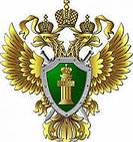 Исполнение законодательства о противодействии коррупции. Ограничения, связанные с государственной гражданской службой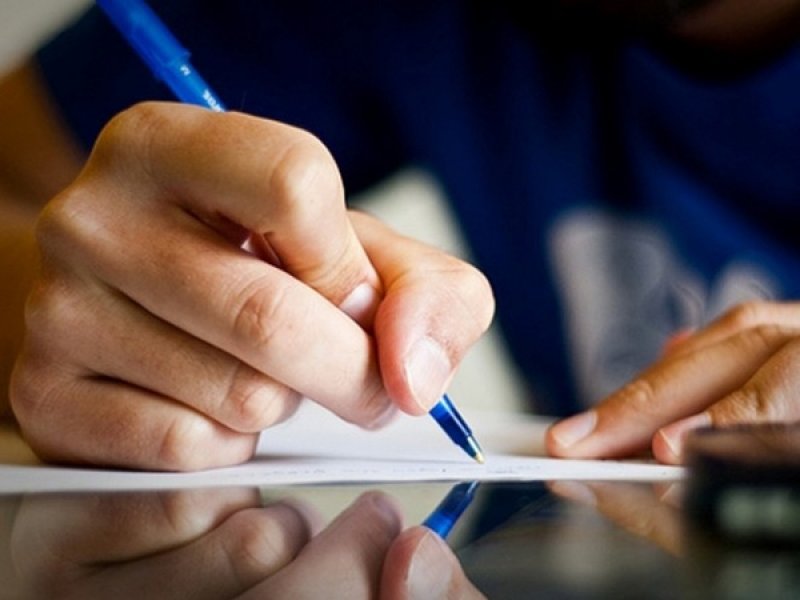 Комсомольск-на-Амуре2022по договору работ (услуг) (предполагаемая сумма в рублях в течение месяца);11) информация о намерении лично присутствовать на заседании Комиссии.За согласием на трудоустройство в Комиссию может обратиться также государственный служащий, планирующий свое увольнение. Такое обращение подлежит оформлению и рассмотрению Комиссией в порядке, аналогичном рассмотрению обращения гражданина.Рассмотрение обращения на заседании Комиссии.Заседание Комиссии проводится, как правило, в присутствии гражданина.По итогам рассмотрения обращения гражданина Комиссия принимает одно из следующих решений:а) дать гражданину согласие на замещение должности в коммерческой (некоммерческой) организации;б) отказать гражданину в замещении должности в коммерческой (некоммерческой) организации и мотивировать свой отказ 
в письменном виде. Выписка из решения Комиссии, заверенная подписью секретаря Комиссии и печатью органа вручается гражданину не позднее одного рабочего дня, следующего за днем проведения заседания Комиссии.Решение Комиссии по итогам рассмотрения обращения гражданина носит обязательный характер.Если гражданин не согласен с решением Комиссии, то он вправе обратиться с просьбой о пересмотре этого решения либо обратиться в органы прокуратуры, либо в суд.4. Обязанность гражданина – бывшего государственного       служащего,        сообщать